令和３年度 介護職種の技能実習指導員講習 

開催要綱　厚生労働省から受託した補助事業（介護の日本語学習支援等事業）は、介護職種の技能実習生の技能修得等が円滑に図られるよう、適切な実習体制を確保すること等を目的としています。　本事業の一環として、今年度も介護現場で技能実習生の指導に当たる技能実習指導員等に対し、技能実習生の指導に必要な知識・技術を修得頂くことを目的に「介護職種の技能実習指導員講習」を開催致します。１．主    催    公益社団法人 日本介護福祉士会２．実    施    公益社団法人 大阪介護福祉士会３．日    時    令和３年９月２０日（月）０９:３０～１８:００〔受付開始０９:００～〕４．会    場　　大阪府社会福祉会館                〒５４２-００１２ 大阪府大阪市中央区谷町７丁目４番１５号　　５．研修内容（予定）　　　　　　　　　　　　　　　　　６．受講対象者　 以下のいずれかに該当する者①技能実習指導員②技能実習指導員になる予定の者③実習生を受け入れる施設・事業所関係者④監理団体関係者⑤受講により一定水準の知識を習得し、理解を深めることを目的とする者※受講の優先順位は①から降順に優先となります。７．定    員    ６０名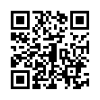 ８．申込方法    Webからの申込（https://pro.form-mailer.jp/fms/b2d80bab231292）９．募集期間　　令和３年７月１０日（土）～８月３１日（火）10．受 講 料    無料　　　　　　　　　　　　　　　　　　　　　　【QRコード】11. 決定通知　　締切後、９月６日までにメールにてご案内致します。　　　　　　　　　　　　　　　　　　　　　　　↓12．受講当日　　・本人確認資料を持参してください。＜本人確認資料＞・顔写真付き公的証明書（運転免許証・パスポート等）1点・顔写真付き公的証明書が無い方は①または②のどちらか２点①顔写真付き社員証等の身分証明書1点+公的証明書1点②公的証明書２点（公的証明書の例）介護福祉士登録証の写し、健康保険被保険者証、国民年金手帳、公共料金の領収書 等※本人確認資料がない場合、受講することができません。・テストに合格された受講者には『受講証明書』を交付します。・日本介護福祉士会の会員には生涯研修ポイントが付与されます（4.5pt）。・当日配布の「講習テキスト」は、お持ち帰りいただけます。事前に通読されると理解が深まります。国際介護人材支援Webサイト「にほんごをまなぼう」にテキストを掲載します。13．問い合わせ先    公益社団法人　大阪介護福祉士会 事務局                　〒５４２－００１２　大阪府大阪市中央区谷町７丁目４番１５号　大阪府社会福祉会館３F               　 Tel：０６－６７６６－３６３３　Fax：０６－６７６６－３６３２　　　　　　　　　Mail：info@kaigo-osaka.jp時間科目名時間数目標及び主な内容０９:３０～１２:１０(休憩１０分含む)１技能実習指導員の役割2.5ｈ技能実習指導員が求められる役割を担うために技能実習制度について理解する・技能移転の意義・技能実習生の権利擁護 等労働基準法及び関係労働法令について理解する（昼休憩）１２:１０　～　１３:００（昼休憩）１２:１０　～　１３:００（昼休憩）１２:１０　～　１３:００（昼休憩）１２:１０　～　１３:００１３:００　　～１４:００２移転すべき技能の理論と指導方法1.5ｈ技能実習の対象とされる「介護」について理解する　・必須業務、関連業務、周辺業務について 等移転すべき技能と指導のポイントを理解する１４:００　　～１４:３０３技能実習指導の方法と展開1.5ｈ技能実習計画の作成と指導方法を理解する　・技能実習計画と実習プログラムの作成 等（休憩）１４:３０　～　１４:４０（休憩）１４:３０　～　１４:４０（休憩）１４:３０　～　１４:４０（休憩）１４:３０　～　１４:４０１４:４０　　～１７:０５(休憩１０分含む)４技能実習指導における課題への対応2.25ｈ技能実習生受入の留意点　・技能実習生との向き合い方・コミュニケーションの取り方の留意点　・生活習慣や文化の理解　・日本語学習支援について 等（休憩）１７:０５　～　１７:１５（休憩）１７:０５　～　１７:１５（休憩）１７:０５　～　１７:１５（休憩）１７:０５　～　１７:１５１７:１５　　～１８:００理解度テスト0.75ｈ理解度テストの実施及び解説合計7.0ｈ